Procedures in the ED – a step-by-step toolkit!1:  Before your procedure shift, print out or grab a copy of the ED procedure passport log – 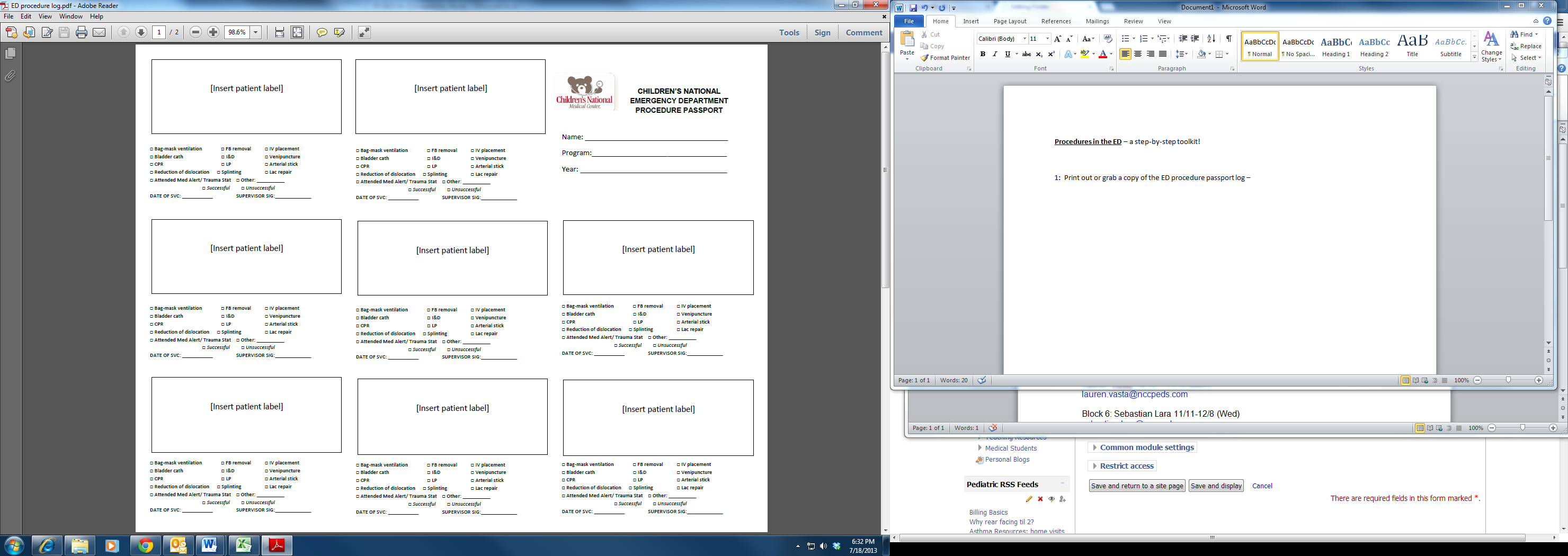 Log all procedures performed during your Procedure Shift, and be sure to have a supervisor (attending, fellow, PA/NP, tech) sign off on all your procedures.2.  Log into MedHub:  www.cnmc.medhub.com.Then, go to Procedures tab: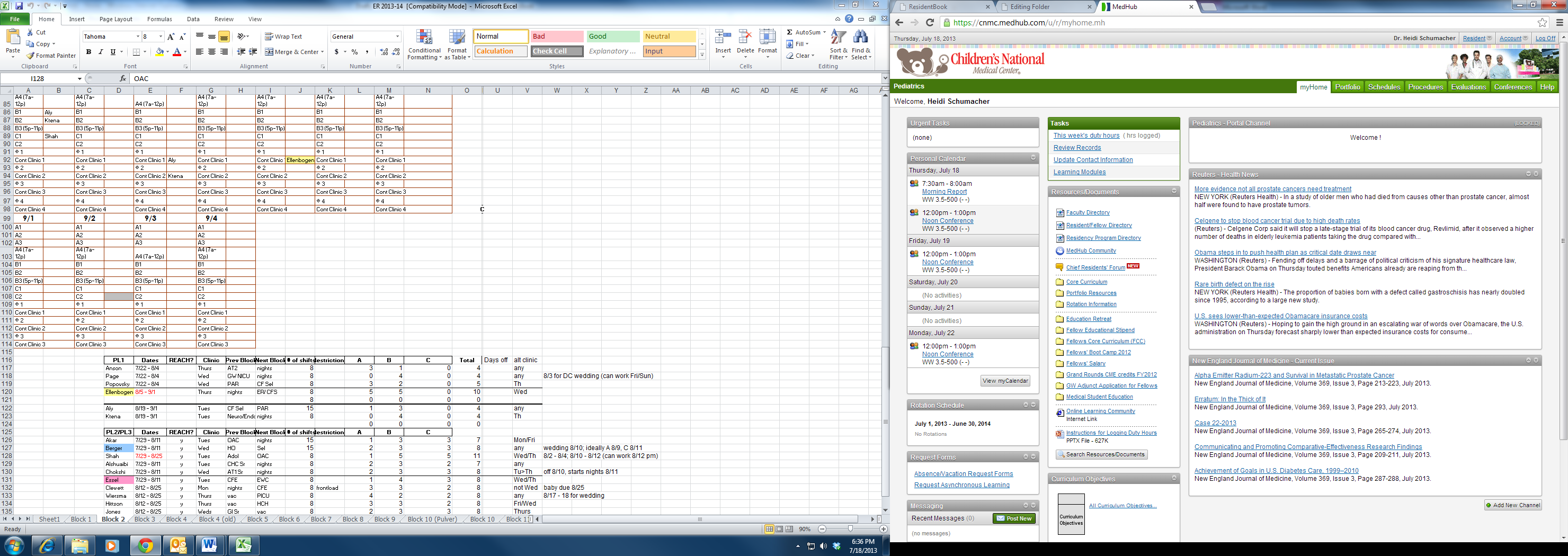 Click “Log new procedure/case”: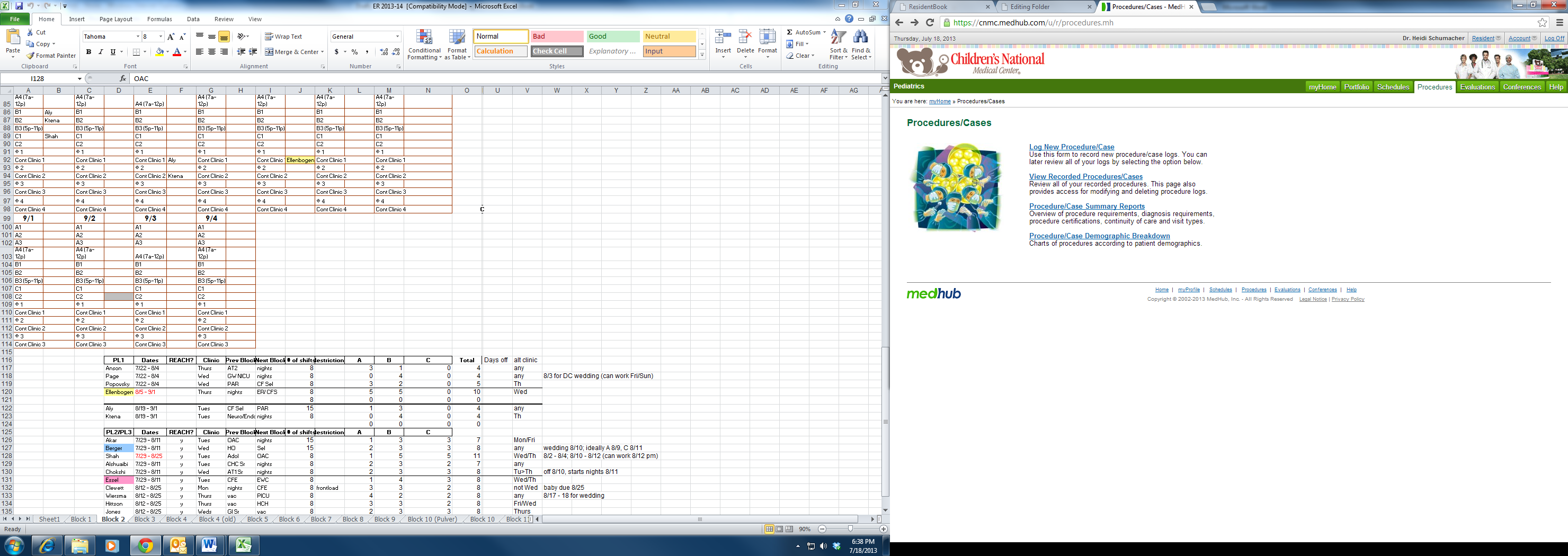 Enter all required information, and click “Add procedure” at the bottom: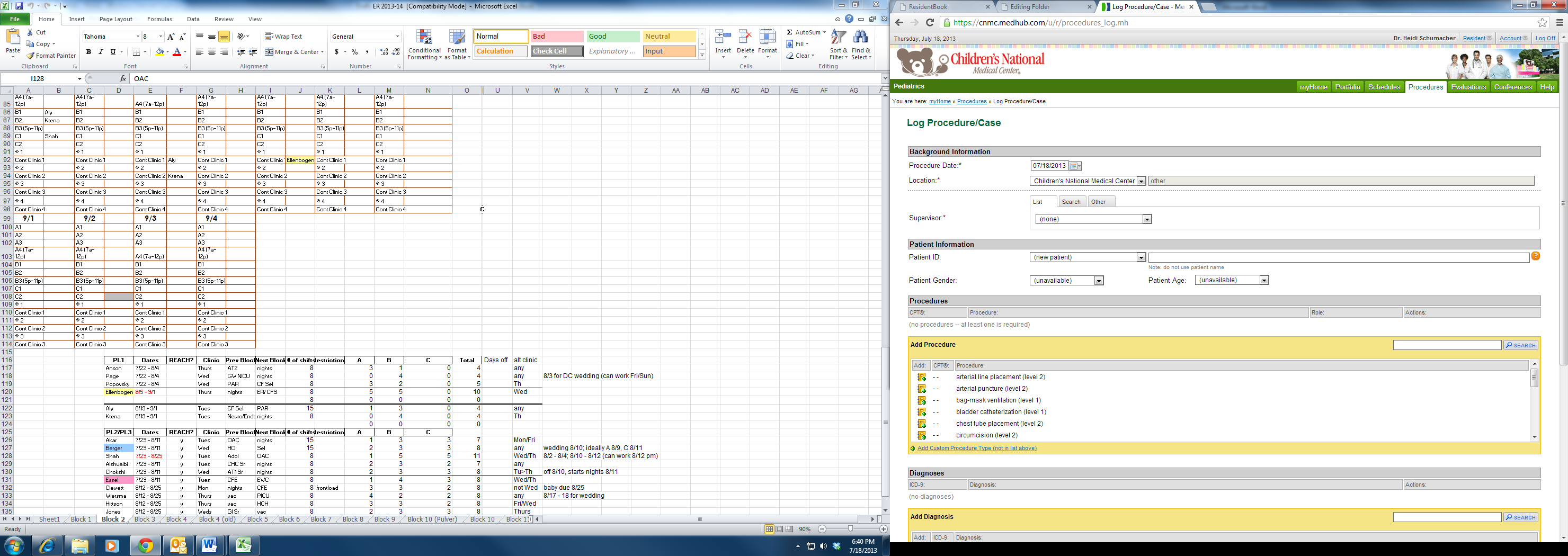 You’re not done yet!  Once all your procedures are individually entered above, you must scan and upload (both sides of) your procedure passport log to your Portfolio – this is so that we have record of your supervisor signatures.To do that, click on Portfolio tab on the top banner bar: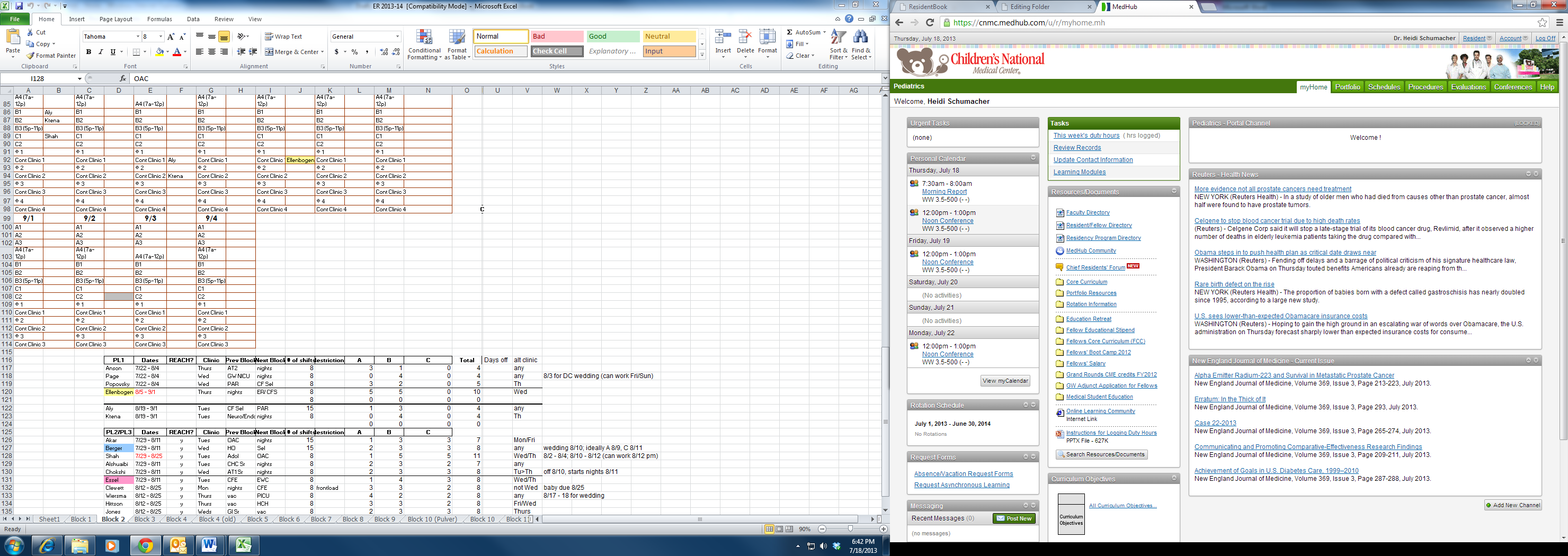 Then click on “New Portfolio Entry”: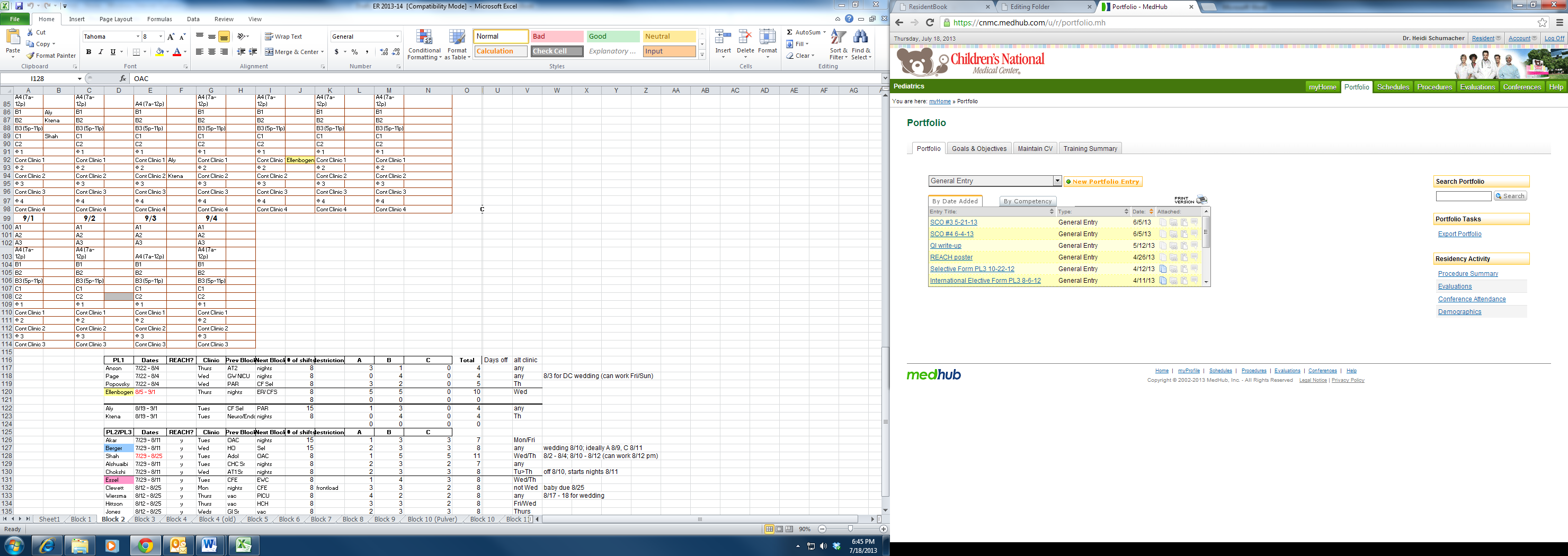 Then name your entry “ED Procedure Log, [insert date]”  and then upload your file from the right-hand side: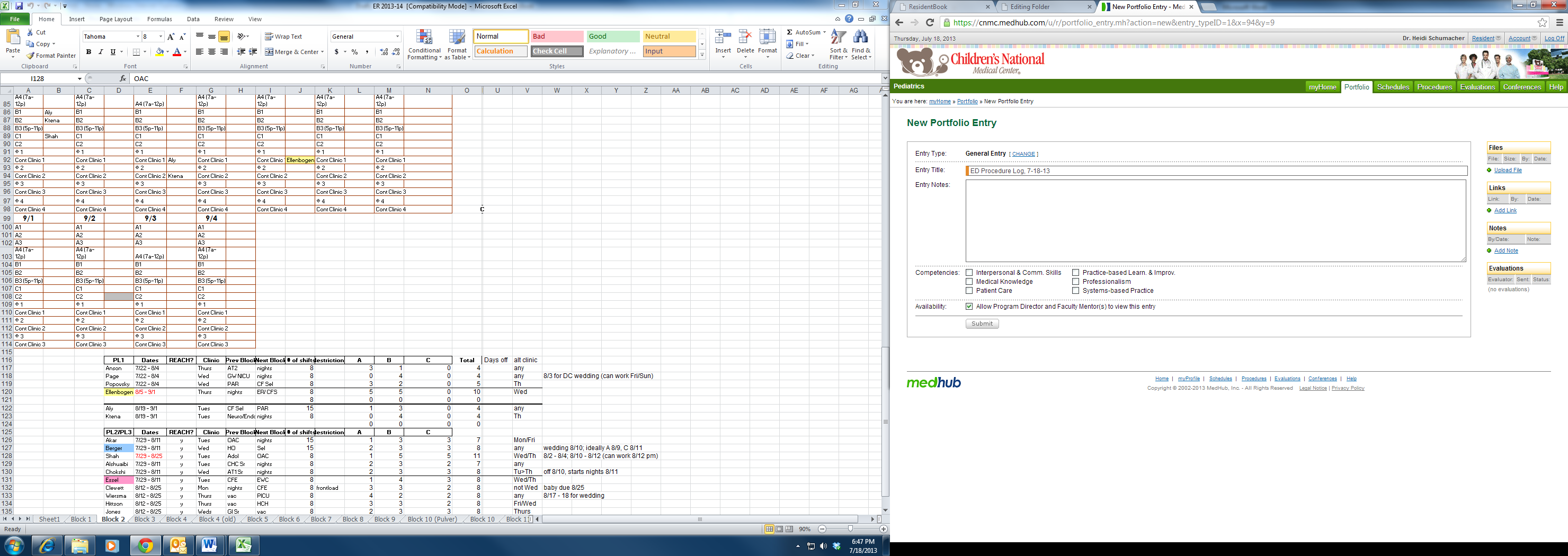 Once you’ve browsed and found your file, be sure to click Upload and then Submit – or else the file will not have been saved!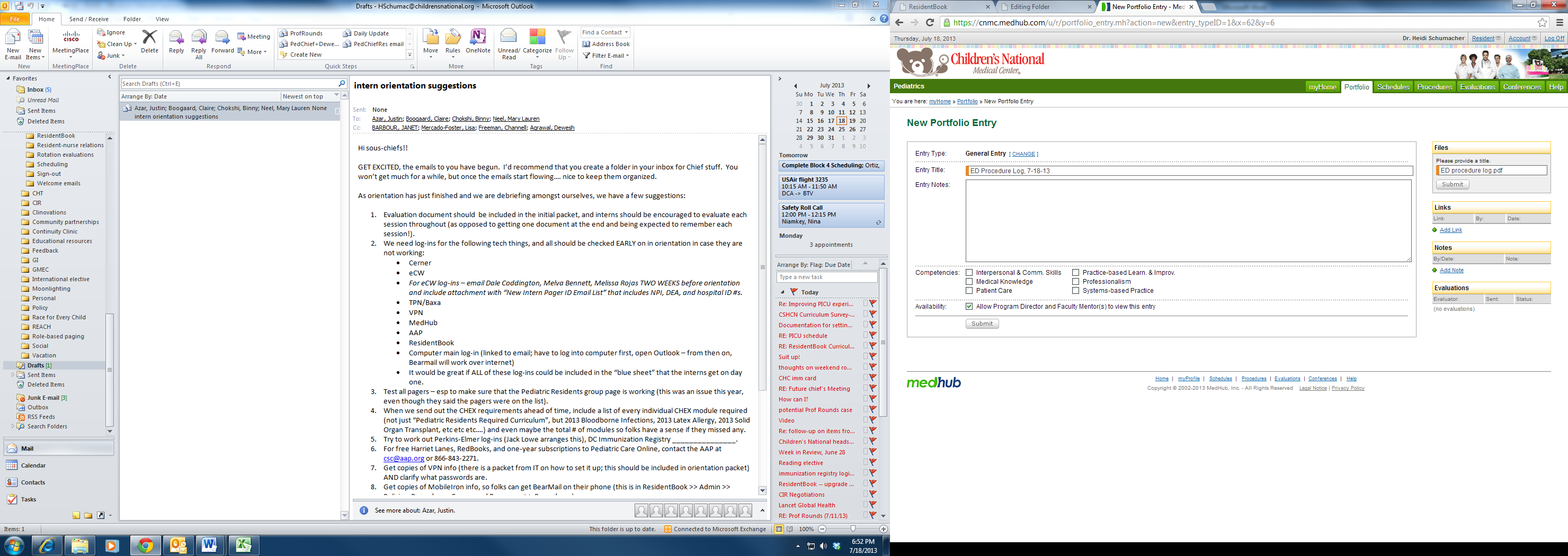 Then submit the whole entry at the bottom of the page, and you’re good to go!Contact Heidi with any questions!